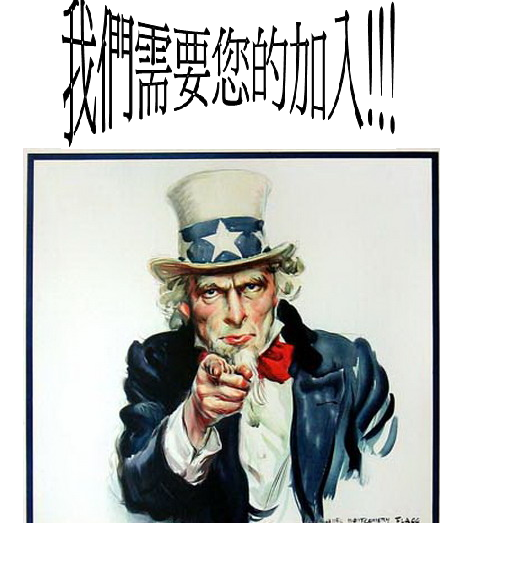 鼎大公司創立於1983年，主要從事成衣代工產業，目前在中國廈門、尼加拉瓜設有成衣廠，目前緬甸設廠中。另外，在中國上海、美國西雅圖設有辦公室。主要外銷歐洲、美國、日本、中南美市場。合作的品牌有The North face、Columbia、Patagonia、Mountain Hardwear、Eddie Bauer、Black Diamond等。工作所需技能:須熟悉西班牙文、英文、中文有基礎商業知識佳希望擁有國外工作經驗或在國外長期居留勇於接受挑戰公司福利:一年有回台一個月有薪假薪水依外派人員加給享有三節及年終獎金免費提供食宿與交通需要職缺:廠務儲備幹部業務外貿人員工作地點:尼加拉瓜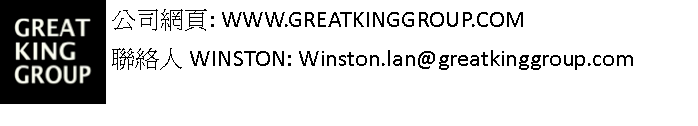 